МОБУ СОШ № 11Новокубанского р-научитель географииНосенко Н.Г.Алгоритм решения проблемных заданий ОГЭ по географии. 	Задание 23 (КДР -№9 – 20%)Принципы размещения отраслей хозяйства.Какая особенность………… способствует размещению…………….  предприятия?Чтобы выполнить  это задание, нужно ответить на 2 вопроса:1.Если предприятие функционирует, значит, есть потребитель (какой?)2. Если предприятие функционирует, значит, есть необходимые условия для его работы (какие?)Пример: Начало формыКонец формыНачало формыКонец формыЗадание №15Причины образования:1.Болота: 1) отсутствие стока;2) избыточное увлажнение;3)многолетняя мерзлота или водонепроницаемые горные породы.2. Многолетняя мерзлота:1) малоснежные зимы2) продолжительные зимы с низкими температурами.3. Оползни:1) наличие склона2) верхний горизонт горных пород пропитывается влагой, становится пластичным, тяжелым и соскальзывает по нижнему водоносному горизонту4. Горообразование, вулканизм, землетрясение: нахождение на границах литосферных плит.Задание 27 (КДР-№3-43%)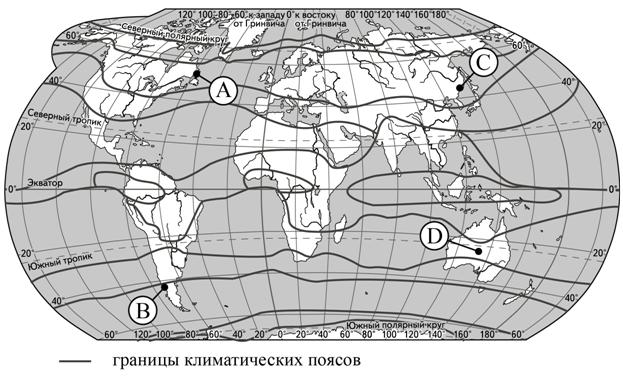 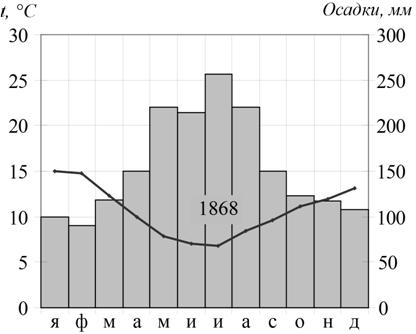 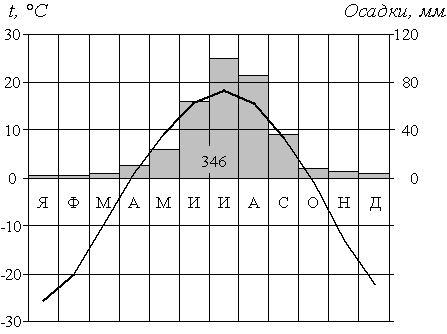 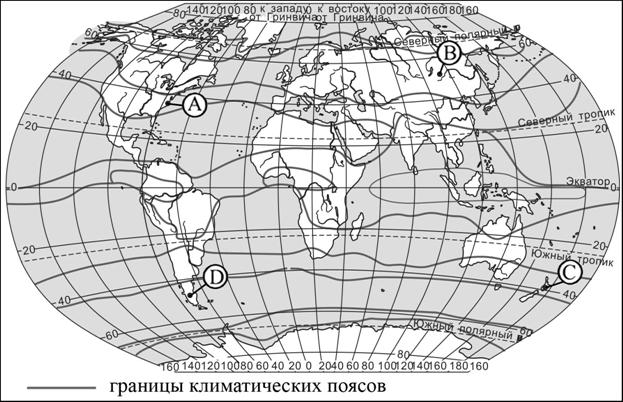 Климатические особенности определяются по:Положению в климатическом поясеГодовому количеству осадков и их режимуСредней t январяЗадания № 28 -29 (КДР-№ 6-7-63%)Начало формыКонец формыНачало формыКонец формыАлгоритм выполнения:1)Определить, как расположены пункты относительно экватора и нулевого меридиана, 2) Выяснить наблюдается ли последовательность в расположении пунктов, какая последовательность?3) В столбцах таблицы выявить наличие последовательности цифр4) Рассмотреть последовательность климатических показателей в соответствии с последовательностью расположения пунктов.При выполнении  задания 29 необходимо использовать  следующую информацию.В северном полушарии зимой:Чем севернее находится пункт, тем длиннее ночь, тем меньше высота Солнца над горизонтом.Чем южнее находится пункт, тем короче ночь, длиннее день, тем больше высота Солнца над горизонтомВ северном полушарии летом:Чем севернее находится пункт, тем короче ночь, длиннее день, тем меньше высота Солнца над горизонтом.Чем южнее находится пункт, тем длиннее ночь, тем больше высота Солнца над горизонтом в полденьЧем восточнее расположен пункт, тем раньше Солнце поднимется над горизонтом.Задание №18-20Необходимо на топографической карте выбрать участок для определенной деятельности, для этого нужно представитьЗадание№16 (КДР №2- 66%)9,0/12.8*100=70%На размещение предприятия влияют:ЭГПХОЗЯЙСТВАПРИРОДНО-РЕСУРСНАЯ БАЗА Располагается вблизи1.Потребителя (указать какого)2. Удобное транспортное положение (указать необходимый вид транспорта для перевозки сырья или комплектующих материалов)Примеры:автомобилестроениенефтепереработкаметаллургический комбинат г.Череповецстроительство СПГ (сжиженный природный газ))1)Металлоемкое производство –вблизи металлургических баз:тракторы и с/х машгорно-шахтное оборудованиетрубопрокатное производствоэнергетическое машиностроение2)Энергоемкое производство-вблизи источников дешевой энергии ГЭС или АЭСвыплавка алюминияЦБК3) Производство азотных удобрений:1. у потребителя2. на металлургических комбинатах полного цикла или на трассе газопровода1)Лесные и водные ресурсы: ЦБК2) агроклиматические ресурсы для развития растениеводства3) гидроэнергопотенциал рек- ГЭСООО «Ростовский электрометаллургический завод» – металлургический завод нового типа, выпускающий высококачественную продукцию по технологии непрерывной разливки стали. Его производственная мощность составляет 730 тыс. тонн стали в год. Сырьём является металлолом, готовой продукцией – стальные прокатные заготовки и стальная строительная арматура.Какая особенность хозяйства Ростовской области делает возможным развитие на её территории энергоёмких производств?Ответ запишите на бланке ответов №2, сначала указав номер задания.Крупнейший китайский производитель шин Triangle Group рассматривает возможность строительства завода в России. В России Triangle хотела бы производить шины как для легковых, так и для грузовых автомобилей.В качестве потенциальной площадки для строительства предприятия китайский производитель называет Нижегородскую область, с руководством которой уже ведутся переговоры.Школьники из нескольких населённых пунктов России обменялись данными многолетних метеонаблюдений, полученными на местных метеостанциях.Собранные ими данные представлены в следующей таблице.В каком из перечисленных городов 23 сентября Солнце раньше всего по московскому времени поднимается над горизонтом?